О признании утратившим силу постановления администрации Игорварского сельского поселения Цивильского района №42 от 30.07.2020г. «Об утверждении Порядка ведения реестра муниципального имущества Игорварского сельского поселения Цивильского района»В соответствии с Федеральным законом от 06.10.2003 № 131-ФЗ «Об общих принципах организации местного самоуправления в Российской Федерации», Приказом Минэкономразвития РФ от 30.08.2011 № 424 «Об утверждении порядка ведения органами местного самоуправления реестров муниципального имущества», на основании протеста прокуратуры Цивильского района №Исорг-20970017-75-21 от 27.01.2021 администрация Игорварского  сельского поселения Цивильского  района Чувашской Республики ПОСТАНОВЛЯЕТ:1. Признать утратившим силу постановление администрации Игорварского  сельского поселения Цивильского  района Чувашской Республики №42 от 30.07.2020г. «Об утверждении Порядка ведения реестра муниципального имущества Игорварского сельского поселения Цивильского района».2. Настоящее постановление вступает в силу после его официального опубликования (обнародования). Глава администрацииИгорварского сельского  поселения                    	                                        В.А.ФедоровЧĂВАШ РЕСПУБЛИКИÇĔРПУ РАЙОНĚ 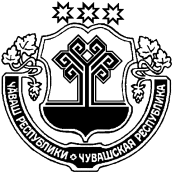 ЧУВАШСКАЯ РЕСПУБЛИКАЦИВИЛЬСКИЙ РАЙОН  ЙĔКĔРВАР ЯЛ ПОСЕЛЕНИЙĚН АДМИНИСТРАЦИЙĚЙЫШĂНУ2021ç. нарăс уйăхĕн  24-мĕшĕ  16 №Йĕкĕрвар ялěАДМИНИСТРАЦИЯ ИГОРВАРСКОГО СЕЛЬСКОГО ПОСЕЛЕНИЯПОСТАНОВЛЕНИЕ24 февраля  2021г.    №16село Игорвары